             Rock Band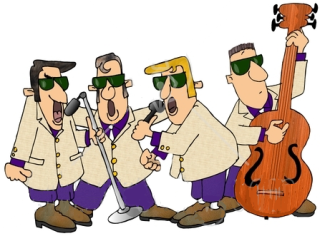 Your music career is about to take off!   There are some important decisions that you need to make to be sure that your band is the next biggest hit!  Are you going to venture out as a solo artist or are you going to be part of a small band?  What kind of music are you going to play?   Being in a band is a lot of hard work and dedication to make sure that you will be successful.  You will need to devote time during the day around your day job as well as put in some nights to make sure that you are rockin’ the charts.  Good luck and Rock on!Materials:  Rocks ( to make band)Stage to construct rock band on  - size 12.5 cm by 20cm (stiff cardboard will work but feel free to be creative)Fabric, buttons, etc.  to decorate your rock band and stage – look around your home for other materialsCD caseHot glue gun and glue ( to be used by your group only)If you are working with a small group make sure you exchange information (phone numbers and/ or email) so you can stay in contact with each other.Step 1:  Your first responsibility is to try and identify the types of rocks you will be constructing your rock band with.  You may use any rock keys to help you decide what type of rocks you have.   Each person needs, with the help of the others in your group, to identify the type of rocks that are in your band.  You must then give your band an appropriate name based on the types of rocks.Step 2:  Write the “History of your rock band.”  You must relate this to the types of rocks used to construct your band.  For example:  If one of your “members” is a metamorphic rock, you could talk about how he/she was “under great pressure” from his/her fans to change his/her musical style.  He/she was really beginning to “feel the heat”…   You need one story about each “band member” and at least one paragraph about the band itself.  I would suggest word processing the written parts to make it look more “professional.”  A good way to split up the work for this step is to give each group member a band member to write a paragraph about, and then work on the band paragraph together in class.  Save these to a flash drive you will be putting them in your CD case later in the project.  BE CREATIVE!  * You must include at least 10 quality facts about your rock(s) in your individual paragraph.  You will need 5 facts about your band.  These will include the processes that it took to get all your rocks to one place.  This part will be graded for science content as well as 6 trait writing.Step 3:  What kind of music will your band play? Decide on a genre of music and then let the creative juices flow.  You must come up with the names for at least 10 songs that will be on your band’s new album.  Once you come up with the song names, you must also name the album.  These should all be related to rocks in some way.  Don’t be afraid to play around with the words.Step 4:   You need to write words for at least one of your songs (from step 4).  Again, make the words relevant to rocks.  Feel free to give the rocks human qualities.  Use humor!!  You must have at least three verses and a chorus that is repeated after each verse.  You may use a tune that already exists but change the words to fit your rock band. * You must include at least 5 quality facts in your song.   You will be putting on a performance after your project is complete by singing your hit song in front of a live audience.   Step 5:  Begin construction on your rock band stage and outfitting your rock stars.  Be creative, you may give your rock stars clothes, faces, instruments, microphones, etc.  We do need to see your rock so that we can check to make sure it is the type you say it is.  Your band must have at least three “members.”  Give each member an appropriate name.  A good way to split the work for this step is to discuss the style of music your band will be performing then discuss the wardrobe choices and the role of each member.  Each of you will take your rock home to dress.Step 6: Design a CD cover for your rock band.  You need to check out real CD cases and make your cover to fit properly inside your CD case.  It must fold out (or you may do one of the booklet style covers).  Included in this CD cover must be the name of the band, a picture of the band, the names of the songs, band’s history, the words for at least one of the songs, and a “dedication” or “thank you.”  Try to make your cover as realistic as possible.  The CD cover must be neat, creative, and use color.  I would suggest word processing the written parts to make it look more “professional”.For each step, you will be graded onAccurate, quality science content included in each part of the projectFollowing the directions – not missing any aspect of the projectNeatness and creativity 